The Erie Ski Club PresentsWARREN MILLER’S DAYMAKER                 Saturday Nov 19, 2022  7:00PM 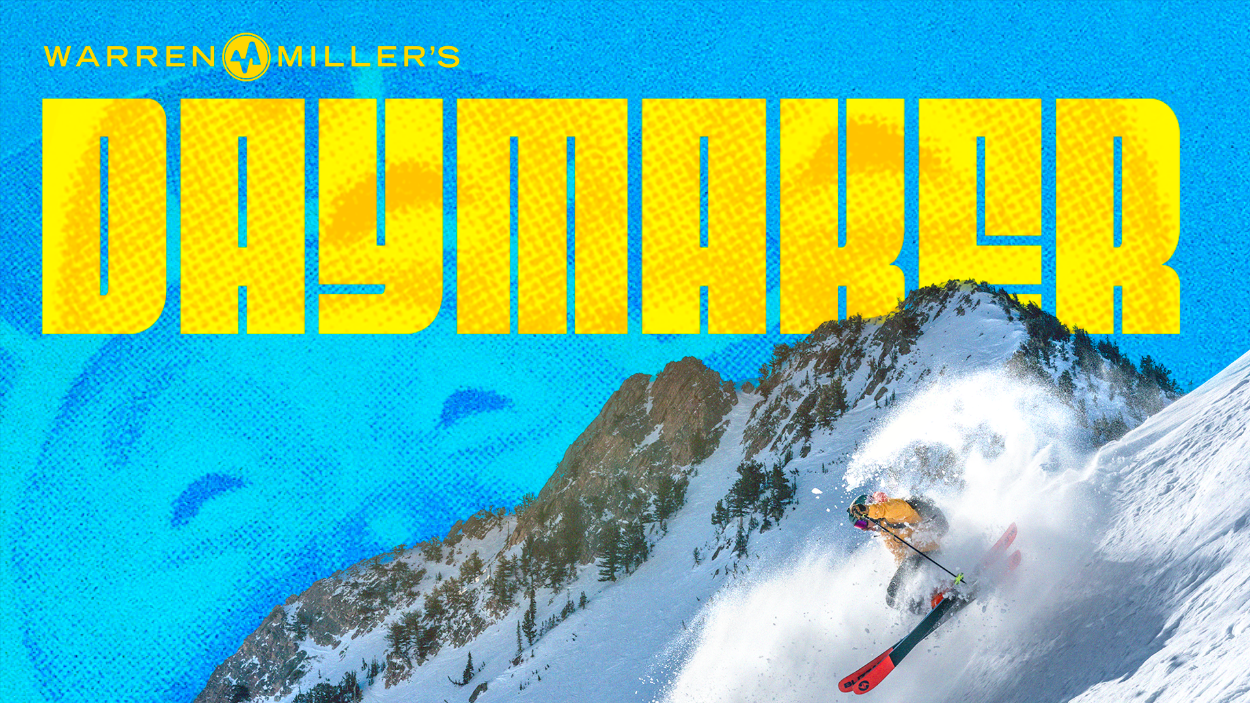 Get fired up for the ski season! Come see Warren Miller’s newest adventure ski   film DAYMAKER and support the Lounsbury Adaptive Ski Program.   									     				  		    Saturday November 19th 2022 at 7pm the movie is being shown in Erie, PA at the Hirt Auditorium in the Erie County Blasco Library 160 East Front St. This year’s SWAG will include a BOGO pass coupon for Holiday Valley and Peek'n Peak, a half price weekday pass to Mount Pleasant of Edinboro and many other ski related discount coupons. All ticket purchasers will receive an entry for the drawing to win a great ski vacation from Warren Miller, entry into the amazing door prize drawing and the great swag bag.Doors open at 6:30 so come early and enjoy the snack bar while visiting the many ski area and ski related vendor booths set-up in the lobby.Tickets are $15 and available at the door or if your plans won’t allow you to attend you can still support the Lounsbury Adaptive Ski Program while getting the great SWAG and be entered in the door prize drawing by texting or calling 814-873-8287 or email to  vpross56@gmail.com to purchase a ticket and have everything mailed to you.